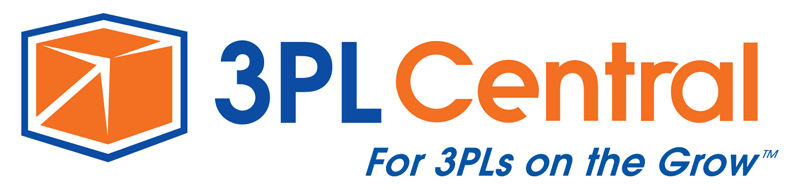 832 Price/Sales CatalogFunctional Group ID = SC832 Price/Sales CatalogThis section is to describe the segments used by GCS Software on the EDI 832 document.HeaderDetailSummary832 Price/Sales CatalogSegment: ST Transaction Set HeaderLevel: HeaderLoop:  	Usage: MandatoryMax Use:  1Purpose: To indicate the start of a transaction set and to assign a control numberSemantic: 1 The transaction set identifier (ST01) is used by the translation routines ofthe interchange partners to select the appropriate transaction set definition(e.g., 810 selects the Invoice Transaction Set).2 The implementation convention reference (ST03) is used by the translation routines of the interchange partners to select the appropriate implementation convention to match the transaction set definition.Data Element SummarySegment: BCT Beginning Segment for Price/Sales CatalogLevel: HeaderLoop:  	Usage: MandatoryMax Use:  1Purpose: To indicate the beginning of the Price/Sales Catalog Transaction Set and Specify catalog purpose and number informationData Element SummarySegment: DTM Date/Time ReferenceLevel: HeaderLoop:  	Usage: MandatoryMax Use:  1Purpose: To identify a pertinent dates and timesSegment: N1 Name Level: Header Loop: 0100Usage: MandatoryMax Use:  1Purpose: To identify a party by type of organization, name, and code.Data Element SummarySegment: N3 Address InformationLevel: HeaderLoop: 0100Usage: MandatoryMax Use:  1Purpose: To specify the location of the named party.Data Element SummarySegment: N4 Geographic LocationLevel: HeaderLoop: 0100Usage: MandatoryMax Use:  1Purpose: To specify the geographic place of the named partyData Element SummarySegment: LIN Item IdentificationLevel: DetailLoop: 0300   Usage: Optional   Max Use: >1Usage: MandatoryMax Use:  1Purpose: To specify basic item identification data.Data Element SummarySegment: PID Product/Item DescriptionLevel: DetailLoop: LIN Usage: OptionalMax Use:  >1Purpose: To describe a product or process in coded or free-form formaData Element SummarySegment: G55 Item Characteristics – Consumer UnitLevel: DetailLoop: LIN Usage: OptionalMax Use:  1Purpose: To provide physical characteristics relative to a consumer unit.Data Element SummarySegment: CTT Transaction TotalsLevel: SummaryLoop: ----Usage: MandatoryMax Use:  1Purpose: To transmit a hash total for a specific element in transaction set.Data Element SummarySegment: SE Transaction Set TrailerLevel: SummaryLoop: ----Usage: MandatoryMax Use:  1Purpose: To indicate the end of the transaction set and provide the count of theTransmitted segments (including the beginning (ST) and ending (SE) segments).Data Element SummarySEG. IDNAMEREQ.DES.MAXUSESTTransaction Set HeaderM1BCTBeginning Segment for Price/Sales CatalogM1DTMDate/Time ReferenceM2N1NameO1N3Address InformationO1N4Geographic LocationO1SEG. IDNAMEREQ. DES.MAX USELINItem IdentificationM>1PIDProduct/Item DescriptionM>1G55Item Characteristics – Consumer UnitO>1CTPPricing InformationO>1SEG. IDNAMEREQ.DES.MAXUSECTTTransaction TotalsM1SETransaction Set TrailerM1REF.DESDATAELEMENTNAMEREQ.DES.TYPELEN.ST01143Transaction Set Identifier Code.Code uniquely identifying a Transaction Set940 Warehouse Shipping OrderMID3/3ST02329Transaction Set Control Number.Identifying control number that must be unique within the transaction set functional groupassigned by the originator for a transaction setThe number is sequentially assigned by the sender, starting with one within eachfunctional group. For each functional group, the first transaction set controlnumber will be 0001 and incremented by one for eachadditional transaction set within the group.MAN4/9REF.DESDATAELEMENTNAMEREQ.DES.TYPELEN.BCT01683Catalog Purpose CodeRC - Resale CatalogMID2/2BCT02684Catalog NumberMAN1/15BCT03685Catalog Version NumberMAN1/15BCT09352DescriptionOAN1/80REF.DESDATAELEMENTNAMEREQ.DES.TYPELEN.DTM01374Type of Date:036 – Discontinue date043 – Publication or date of ChangeMID3/3DTM02373Date expressed as CCYYMMDD where CC representsthe first two digits of the calendar yearMDT8/8REF. DESDATA ELEMENTNAMEREQ. DES.TYPELEN.N10198Entity Identifier CodesUsed on this documents are: CT – Country of OriginSF – Ship FromMID2/3N10293Free-form name.OAN1/60N10366Identification Code Qualifier91 Assigned by Seller or Seller’s Agent.MID1/2N10467Identification CodeMAN2/45REF.DESDATAELEMENTNAMEREQ.DES.TYPELEN.N301166Address InformationMAN1/55N302166Address InformationOAN1/55REF.DESDATAELEMENTNAMEREQ.DES.TYPELEN.N40119City NameOAN2/30N402156State or Province CodeOID2/2N403116Postal CodeOID5/15N40467Country codeOID2/3REF.DESDATAELEMENTNAMEREQ.DES.TYPELEN.LIN01350Assigned identificationMN01/20LIN02235Product/Service ID QualifierVN – Vendor ItemCAN2/2LIN03234Product/Service IDMAN1/48LIN04235Product/Service ID QualifierUP – UPCCAN2/2LIN05234Product/Service IDMAN1/48LIN06235Product/Service ID QualifierItem Description 2CAN2/2LIN07234Product/Service ID**Not used**OAN1/48LIN08235Product/Service ID Qualifier**Not used**CAN2/2LIN09234Product/Service ID**Not used**oAN1/48REF. DESDATA ELEMENTNAMEREQ. DES.TYP ELEN.PID01349Item Description TypeF – Free FormMID1/1PID02750Product/Process Characteristic Code08 – Product/Item DescriptionMID2/3PID03559Item DescriptionCID2/2REF.DESDATAELEMENTNAMEREQ.DES.TYPELEN.G5501235Product/Service ID QualifierUP – UPCMID2/2G5502234Product/Service IDMID1/48G550565Item HeightCR1/8G5506355Unit or Basis for Measurement CodeIN - InchesCID2/2G5507189Item WidthCR1/8G5508355Unit or Basis for Measurement CodeIN - InchesCID2/2G550982Item LengthCR1/8G5510355Unit or Basis for Measurement CodeIN - InchesCID2/2G5511183Item VolumeCR1/8G5512355Unit or Basis for Measurement CodeCF – InchesCID2/2G5513356Pack. Number of units in container.ON01/6G5514357Size.  Size of supplier units in pack.CR1/8G5515355Unit or Basis for Measurement CodePK  – PackageCID2/2G5523395Unit WeightCR1/8G5524187Weight QualifierG – Gross WeightCID1/2G5525188Weight Unit CodeL - PoundsCID1/1REF.DESDATAELEMENTNAMEREQ.DES.TYPELEN.CTT01354Number of Line ItemsMN01/6REF.DESDATAELEMENTNAMEREQ.DES.TYPELEN.SE0196Number of Included SegmentsMN1/10SE02329Transaction Set Control NumberMAN1/9